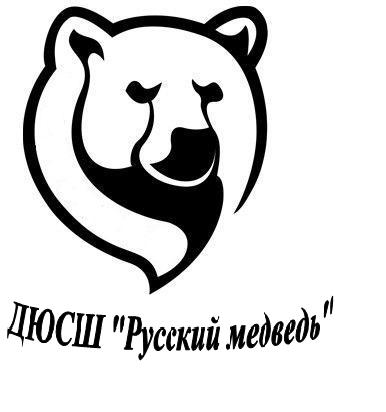 МУНИЦИПАЛЬНОЕ   КАЗЁННОЕ   УЧРЕЖДЕНИЕДОПОЛНИТЕЛЬНОГО  ОБРАЗОВАНИЯ«ДЕТСКО-ЮНОШЕСКАЯ  СПОРТИВНАЯ  ШКОЛА«РУССКИЙ МЕДВЕДЬ»
142203 г. Серпухов, ул. Советская д.88                                                     тел.8-903-170-63-78 Количество вакантных мест для приема (перевода)ОтделениеТренерГруппыПлановая наполняемостьФактическая наполняемостьКоличество вакантных местдзюдоКасатов П.М.УТ-31618-дзюдоКорольков В.Б. НП-214122дзюдоКорольков В.Б. НП-21418-каратэКузнецов А.Ю.ТГ-31212-самбоСмирнов С.А.НП-224213самбоМельников А.В.НП-120173самбоМельников А.В.НП-12020-самбоМельников А.В.НП-220155самбоМельников А.В.ТГ-215141самбоСмокачев В.В.НП-222211дзюдоСмокачев В.В.НП-125223дзюдоСмокачев В.В.НП-222193дзюдоСмокачев В.В.ТГ-120173рукопашный бойШульгин С.Н.ТГ-31616-рукопашный бойШульгин С.Н.НП-222175самбоПанков А.В.СОГ-130264самбоПанков А.В.НП-22426-шахматыДухов А.В.ТГ-215123шахматыДухов А.В.НП-222202шахматыДухов А.В.НП-125149шахматыДухов А.В.НП-125169шахматыВеселов А.А.ТГ-116142шахматыВеселов А.А.НП-222166шахматыВеселов А.А.НП-222156шахматыКрюкова И.В.ТГ-215141шахматыКрюкова И.В.НП-222157шахматыКрюкова И.В.НП-222166волейболАртемова С.В.ТГ-22030-волейболАртемова С.В.ТГ-31624-волейболПрятько Л.Н.ТГ-316142волейболПрятько Л.Н.ТГ-220164волейболПрятько Л.Н.НП-222184волейболФедорова М.МТГ-418144волейболФедорова М.МНП-22440-волейболФедорова М.МНП-130255волейболВорсунова М.А.НП-130155волейболВорсунова М.А.НП-224195волейболОлийнык В.И.НП-224168волейболОлийнык В.И.НП-22424-волейболБондарева С.А.НП-22418